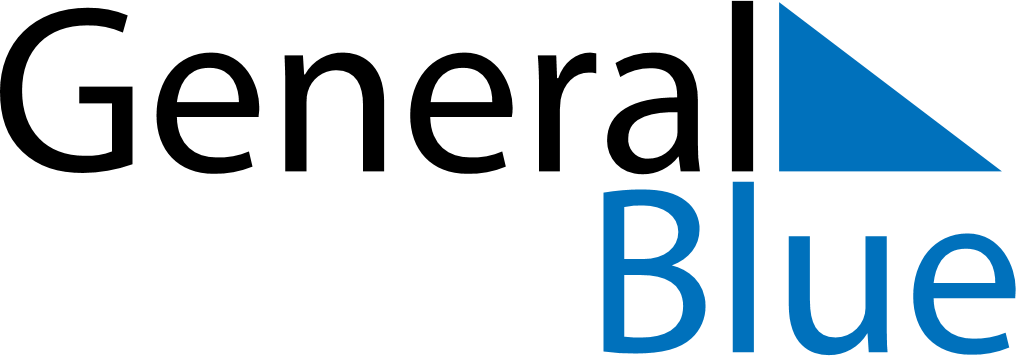 Weekly CalendarApril 6, 2026 - April 12, 2026Weekly CalendarApril 6, 2026 - April 12, 2026MondayApr 06MondayApr 06TuesdayApr 07WednesdayApr 08WednesdayApr 08ThursdayApr 09FridayApr 10FridayApr 10SaturdayApr 11SundayApr 12SundayApr 12My Notes